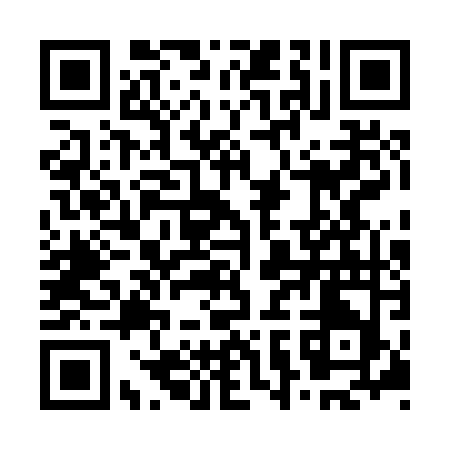 Prayer times for Jangheung, South KoreaWed 1 May 2024 - Fri 31 May 2024High Latitude Method: NonePrayer Calculation Method: Muslim World LeagueAsar Calculation Method: ShafiPrayer times provided by https://www.salahtimes.comDateDayFajrSunriseDhuhrAsrMaghribIsha1Wed4:095:4212:294:137:178:452Thu4:075:4112:294:137:188:463Fri4:065:4012:294:137:198:474Sat4:055:3912:294:137:208:485Sun4:035:3812:294:137:218:496Mon4:025:3712:294:137:218:517Tue4:015:3612:294:147:228:528Wed4:005:3512:294:147:238:539Thu3:585:3412:294:147:248:5410Fri3:575:3412:294:147:248:5511Sat3:565:3312:294:147:258:5612Sun3:555:3212:294:147:268:5713Mon3:545:3112:294:147:278:5814Tue3:535:3012:294:147:288:5915Wed3:515:3012:294:147:289:0016Thu3:505:2912:294:147:299:0217Fri3:495:2812:294:157:309:0318Sat3:485:2712:294:157:319:0419Sun3:475:2712:294:157:319:0520Mon3:465:2612:294:157:329:0621Tue3:455:2612:294:157:339:0722Wed3:445:2512:294:157:349:0823Thu3:445:2412:294:157:349:0924Fri3:435:2412:294:167:359:1025Sat3:425:2312:294:167:369:1126Sun3:415:2312:294:167:369:1227Mon3:405:2212:304:167:379:1328Tue3:405:2212:304:167:389:1429Wed3:395:2212:304:167:389:1530Thu3:385:2112:304:177:399:1531Fri3:385:2112:304:177:409:16